MATEMÁTICAOBSERVE AS FIGURAS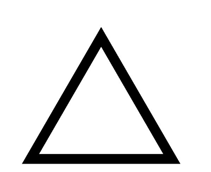 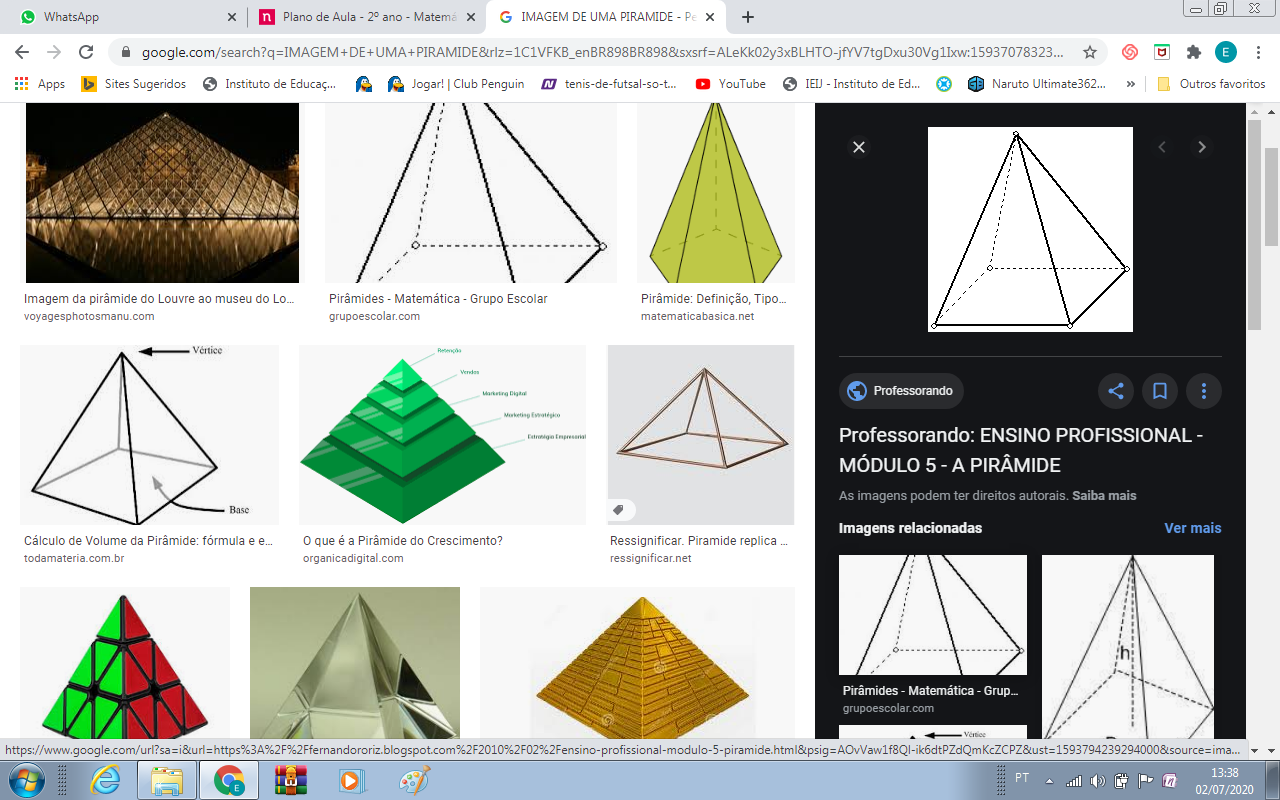 	TRIÂNGULOPIRÂMIDEESCREVA QUAL É A DIFERENÇA ENTRE A PIRÂMIDE E O TRIÂNGULO.	 VOCÊ CONHECE ESSAS FIGURAS NÃO PLANAS?	DÊ O NOME A CADA UMA.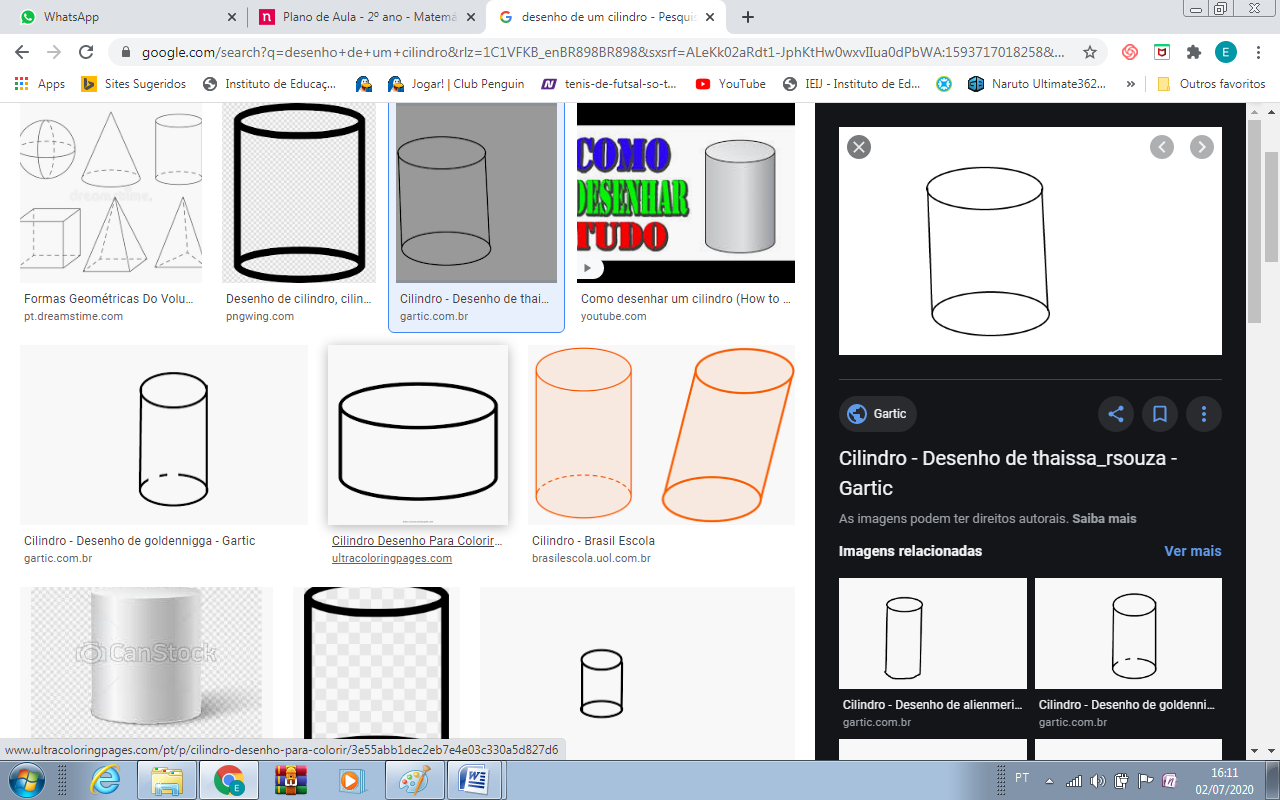 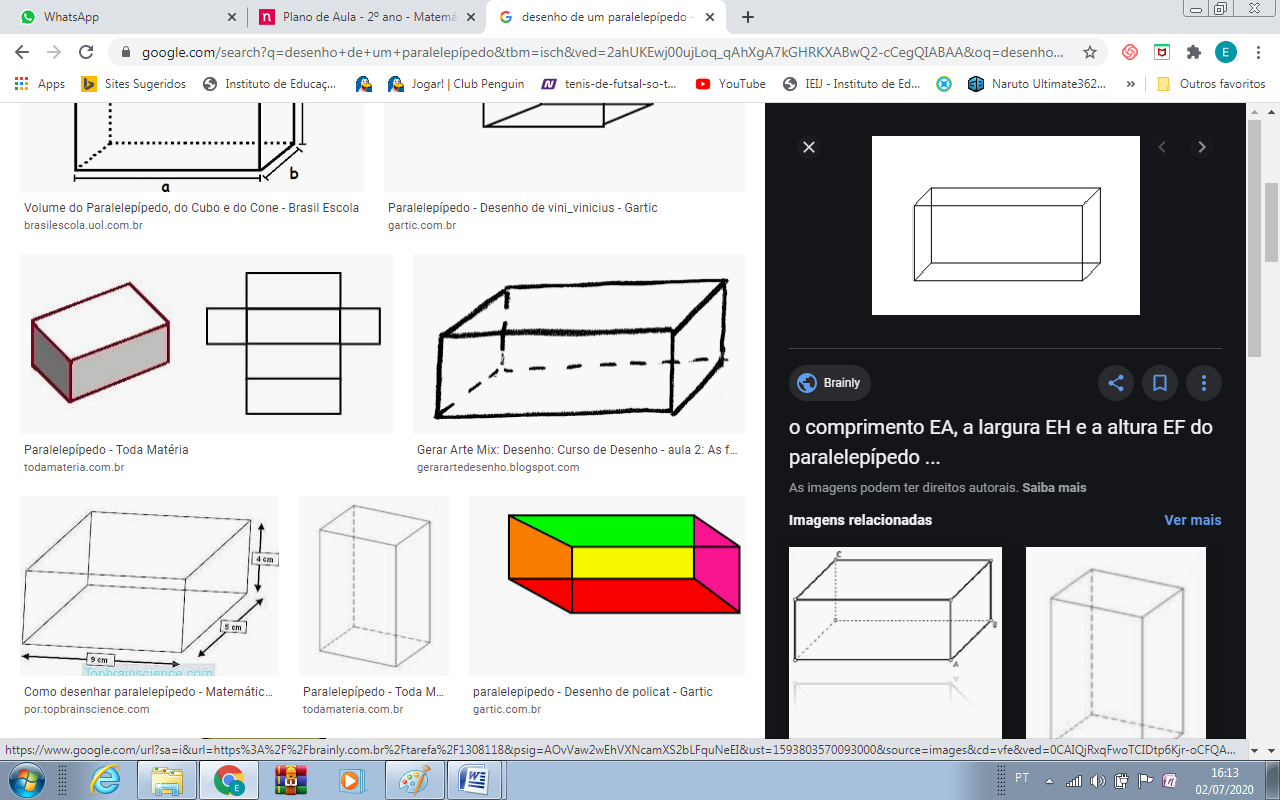 A PARTIR DESSAS FIGURAS NÃO PLANAS, QUAIS FIGURAS PLANAS PODEMOS OBTER?